July 31st, 2022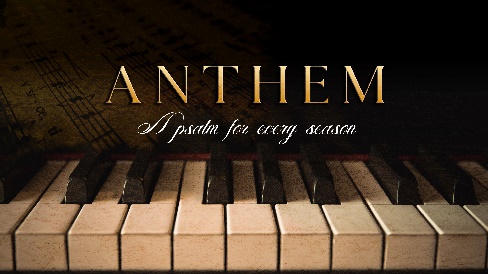        Week 9:The Blessing SeasonPsalm 150:1-6 (NIV)Watch out for ______ times“Be careful that you do not forget the Lord your God, failing to observe His commands, His laws and His decrees that I am giving you this day. Otherwise, when you eat and are satisfied, when you build fine houses and settle down, and when your herds and flocks grow large and your silver and gold increase and all you have is multiplied, then your heart will become proud and you will forget the Lord your God, Who brought you out of Egypt, out of the land of slavery. He led you through the vast and dreadful wilderness, that thirsty and waterless land, with its venomous snakes and scorpions. He brought you water out of hard rock.  He gave you manna to eat in the wilderness, something your ancestors had never known, to humble and test you so that in the end it might go well with you. You may say to yourself, ‘My power and the strength of my hands have produced this wealth for me.’ But remember the Lord your God, for it is He who gives you the ability to produce wealth, and so confirms His covenant, which He swore to your ancestors, as it is today.” Deuteronomy 8:11-18 (NIV)Prosperity produces _______.Ease produces _________________. Comfort stunts _______. Praise for all ____________  Where to ________ God?“Praise the Lord. Praise God in His sanctuary; praise Him in His mighty heavens.” Psalm 150:1 (NIV)In His ______________In all ________The reason to ________ God?“Praise Him for His acts of power; praise Him for His surpassing greatness.” Psalms 150:2 (NIV)For what God has ______For Who God ___How to praise _____?“Praise Him with the sounding of the trumpet, praise Him with the harp and lyre, praise Him with timbrel and dancing, praise Him with the strings and pipe, praise Him with the clash of cymbals, praise Him with resounding cymbals. Let everything that has breath praise the Lord. Praise the Lord.” Psalm 150:3-6 (NIV)With ___________ God has given to usWith every ______ God has given to us How do we add our own voices to the songs of praise? Intentionally remember God’s past victories.Recognize that your ability to produce excellence comes from God.Always remember that you are blessed to be a blessing.“…I have learned the secret of living in every situation, whether with a full stomach or empty, with plenty or little…” Philippians 4:12 (NLT).Bottom Line: The key to surviving the blessing season is praise. To begin a relationship with Jesus…Text: IChooseJesus to 570-273-0088Notetakers are history makers.Next Sunday: Pastor Ryan BrosiousFading Light: A Foretold Warning for the Modern ChurchWeek 1: Revelation 1:9-20  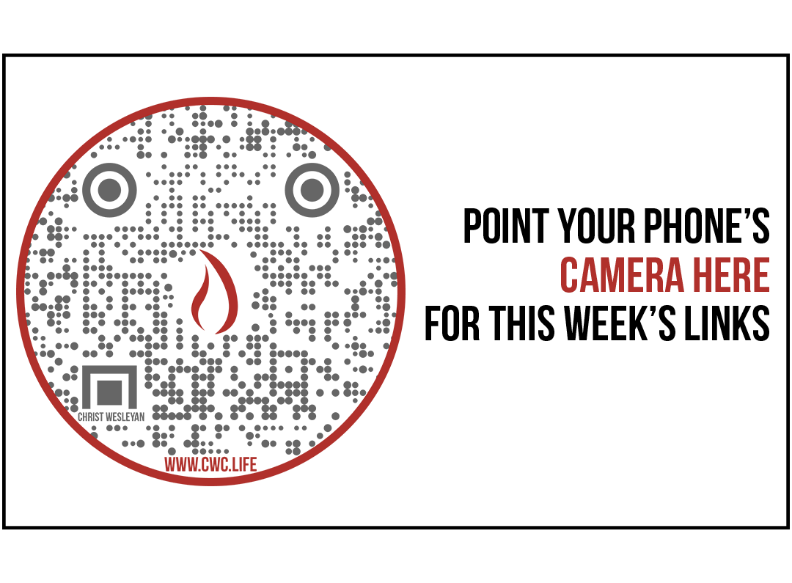 Giving and Attendance UpdateGiving last Sunday: 86.5%Giving year to date: 96.7%Last Sunday weekend attendance: 1,796   Salvations to date: 81 | Baptisms to date: 21Upcoming Happenings:July 31August 7August 5-7July 31August 7August 5-7Wesleyan Family Camp Service (5:30p) – Central PA Wesleyan CampgroundMembership Class (12:30p) Room 102Titanic the Musical Auditions